ODPOLEDNE S RODIČI 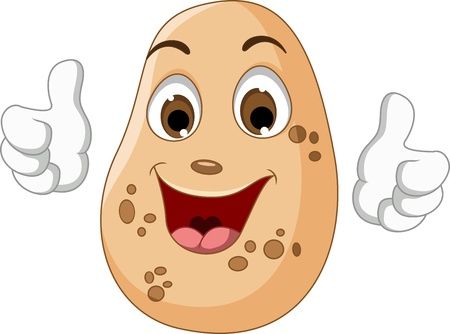 Srdečně zveme všechnynaBRAMBORIÁDU-akci pro děti a jejich rodiče.Sejdeme sev úterý 27. 9. 2022 v 17:00 hodinna zahradě MŠ.Těšíme se na Vás!V případě nepříznivého počasí se akce nekoná.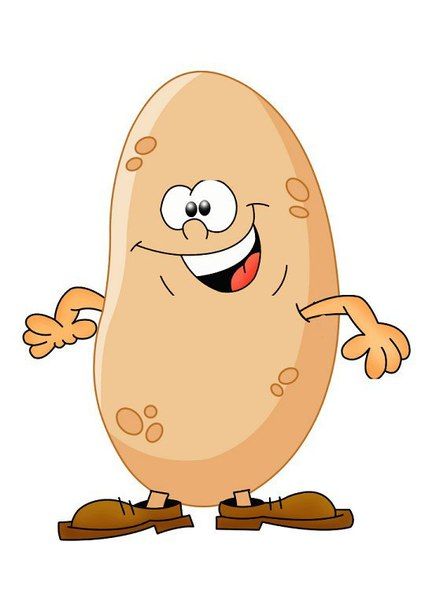 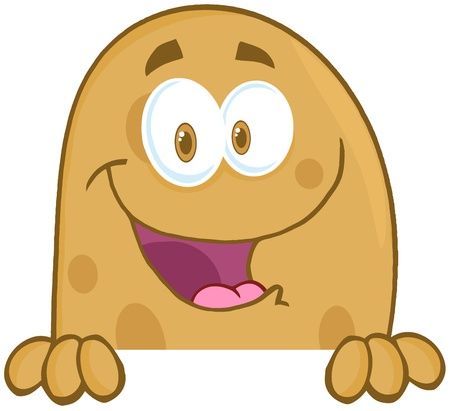 